السؤال الأول:                           (4علامات)وضح بالمعادلات كيف تميز بين الهكسان والهكسين.السؤال الثاني: بعد دراستك الجدول التالي احسب القيمة الحرارية لغاز الميثان علما ان الحرارة النوعية للماء 4186 جول / كغم  ̊ م:                                (6علامات)انتهت الاسئلةمعلم المادة: أ. أحمد العباديدولة فلسطين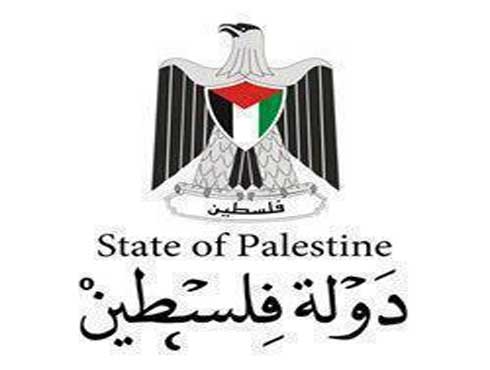 الاسم:وزارة التربية والتعليم العاليالتاريخ: 20/5/2015ممدرسة يعبد الثانوية للبنينامتحان الكيمياء العمليالصف العاشرنهاية الفصل الثانيالشعبة:العلامة:رقمالخطوةالكمية1كتلة الموقد قبل التسخين350 غم2كتلة الموقد بعد التسخين348.5 غم3كتلة الماء400 غم4درجة حرارة الماء قبل التسخين20 ̊ مئوية5درجة حرارة الماء بعد التسخين60 ̊ مئوية